Занятие профориентационной программы «Шаг в профессию»Выбери своё завтра	Очередное занятие профориентационной программы «Шаг в профессию» состоялось в объединении  «Начни своё дело» в рамках реализации проекта «Маршрут успеха».   Цель: оказание выпускникам информационной поддержки в выборе профессии. 27 марта 2019 года к учащимся пришли представители Нижнетагильского железнодорожного техникума. Будущим абитуриентам рассказали о возможностях получения профессионального образования в НТЖТ в  2019 году,  раздали информационные материалы, провели индивидуальные консультации и пригласили всех желающих на День открытых дверей, который пройдёт 12 марта 2019 года. Выступление педагога сопровождалось видеосюжетами  о студенческой жизни. Участие учащихся в таких мероприятиях позволит им более грамотно  подойти к выбору будущей профессии. Самое  главное,  чтобы  этот  выбор  был  осознанный.  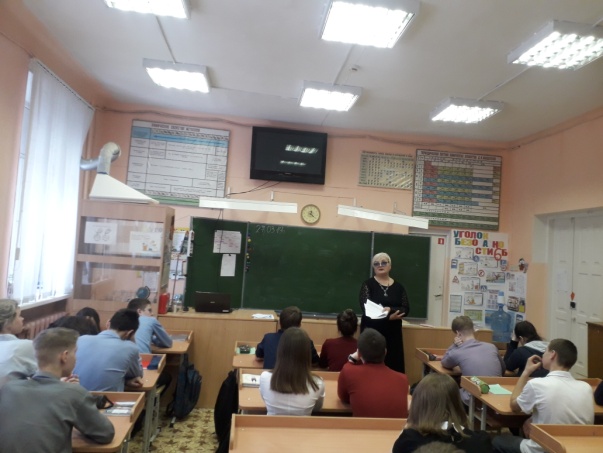 